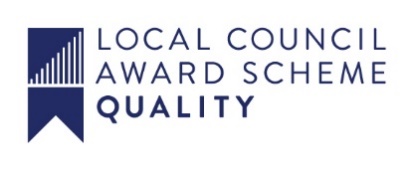 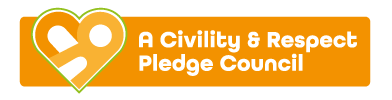 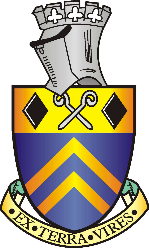                                  ALFRETON TOWN COUNCILAGENDA EVENTS COMMITTEEEvents Committee							17/05/2023Chairman: Councillor Hannah Jowett-FrostCouncillors: M Kerry, D Taylor, M Bennett, S Sounes, Matt Memmott-RichardsonOn  Tuesday 23rd May 2023 at 1.30pmAlfreton House Tearooms, Alfreton House, High Street, Alfreton, Derbyshire, DE55 7HHAll Members of the Committee are requested to attend for the purpose of considering and resolving the business to be transacted as set out in the following agenda.Yours sincerelyTina CrookesTown Clerk01/23x To receive apologies for absence02/23x To receive any declarations of interest from Members03/23x Public Participation04/23x To consider any items which should be taken in exclusion of the    	 press and public05/23x To read and consider the minutes of the last meeting06/23x To Approve the minutes of the last meeting as a correct record07/23x To receive an update on events for 2023/24 		Kings Coronation 6th May 2023		Civic Service		Alfreton Big Summer event 8th and 9th July 2023			Committed			Sarah Bright £500.00			White Post farm £320.00			Fancy Entertainment £400.00 (biddies)		Alfreton in Bloom/Open Gardens			Allotment Day 22nd and 23rd July 2023		Remembrance Sunday 12th November 2023Christmas Event 25th November 2023CommittedStage Location Audio £1278.75Stage Fancy Entertainment compare £400.00Santa Day – visit schoolsBreakfast with Santa08/23x To ratify spend to date		2022/23Location Audio – stage deposit xmas £426.25Amazon – bunting £31.63White post farm £150.002023/24Sarah Bright £500.00TDCFR £250.0009/23x To consider the budget for 2023/24 Financial Year and allocation to each eventBudget 2023/24£11,000.00SpendCommittedRemainingAlfreton Big Summer Event£1,950.00£0.00£1,220.00£730.00Alfreton in Bloom/Allotment Day£200.00£0.00£200.00Remembrance Sunday£0.00£0.00Christmas Event£7,200.00£1,678.75£5,521.25Santa Visits£600.00£600.00Kings Coronation£800.00£750.00£50.00Total£10,750.00£750.00£2,898.75£7,101.25Remaining£250.00£250.00£7,351.25